Actividades de InglésCurso: 3º”B” y “C”Profesora: Somaruga, GioiaEmail para enviar el trabajo y consultas:gsomarug@hotmail.comFecha de Entrega: 26 de JunioChicos/as: Recuerden detallar bien sus datos cuándo me envían el email con el Trabajo. Nombre y Apellido completo, Escuela, Curso y División. Gracias!Hola Chicas y chicos cómo están? Espero se encuentren muy bien. Hoy seguimos con la Unidad de Internet e Imperativos. Los que tengan el libro Sign up 2A- Split Edition, es la página 11. Les voy a explicar lo que son Los “Sequence Markers”, o marcadores de sequencia, y vamos a realizar algunas actividades relacionadas a la tecnología y a leer instrucciones.First, then, next, after, that, finally:DEFINICIÓN:ESTÁS PALABRAS SON CONECTORES, AYUDAN A CONECTAR TUS IDEAS Y ACLARAR QUE ACCIÓN VA PRIMERO. HACEN QUE TU DISCURSO SEA MÁS FÁCIL DE ENTENDER, EN ESTE CASO ESPECÍFICO DE DAR INSTRUCCIONES, PARA HACER MÁS FÁCIL LA INTERPRETACIÓN Y LA EJECUCIÓN DE LA ACCIÓN (ENCENDER UN APARATO, FILMAR, SACAR UNA FOTO, DESCARGAR UN JUEGO). SON DIVIDAS EN:INTRODUCCIÓN DE IDEAS first, first of all.ORDENANDO LAS ACCIONES later, then, next, after thatCONCLUSIÓN: finally.CUÁNDO USAMOS ESTOS CONECTORES TENEMOS QUE PENSAR EN DOS ASPECTOSLAS ESCRIBÍS AL COMIENZO DE LA ORACIÓN O PÁRRAFO. SON SEGUIDOS POR COMAS. 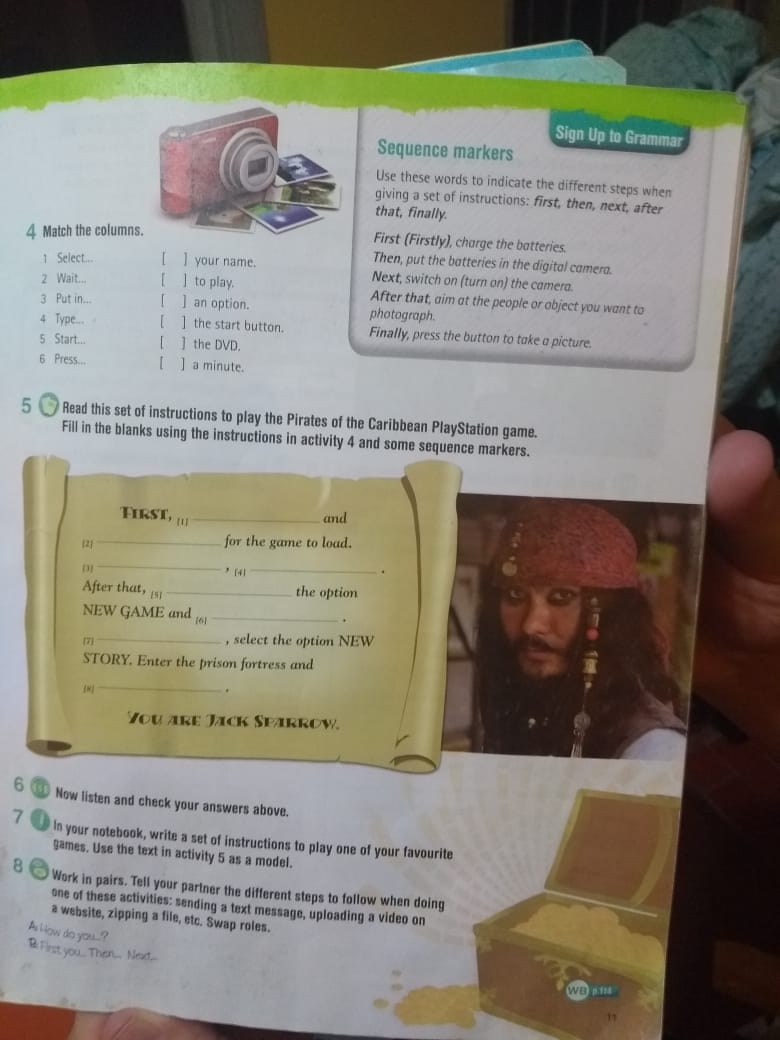 Actividades:El punto 4 en la imagen. Unir las dos columnas. Acción y complemento. Ej: Wait a minute. Punto 5. Completar las instrucciones para Jugar un juego de Piratas del Caribe, con información del punto 4, y algunos conectores. Punto 7 de la imagen, escribe un modelo de Instrucciones para jugar tu juego favorito online. O inventa uno ( usa el Juego de Piratas del Caribe cómo ejemplo) Punto 8 de la imagen. Es en pares, pero lo van a hacer ASÍ:Van a describir los pasos para enviar un trabajo por email. Por ejemplo: First, I save my assignment, Then I open my email account, Next I type the message, After that I attach my assignment, and Finally  I send the message. Abajo, hay una imagen de un “Listening”. Tienen que escuchar el audio, que hay en la página de la escuela y completar los espacios que faltan. Este ejercicio sirve de revisión del tema visto en la actividad anterior de los Imperativos. Lo pueden completar a parte. Colocar el número del incisco y escribir la respuesta, o completarlo ahí mismo con el Paint. GOOD LUCK!!! 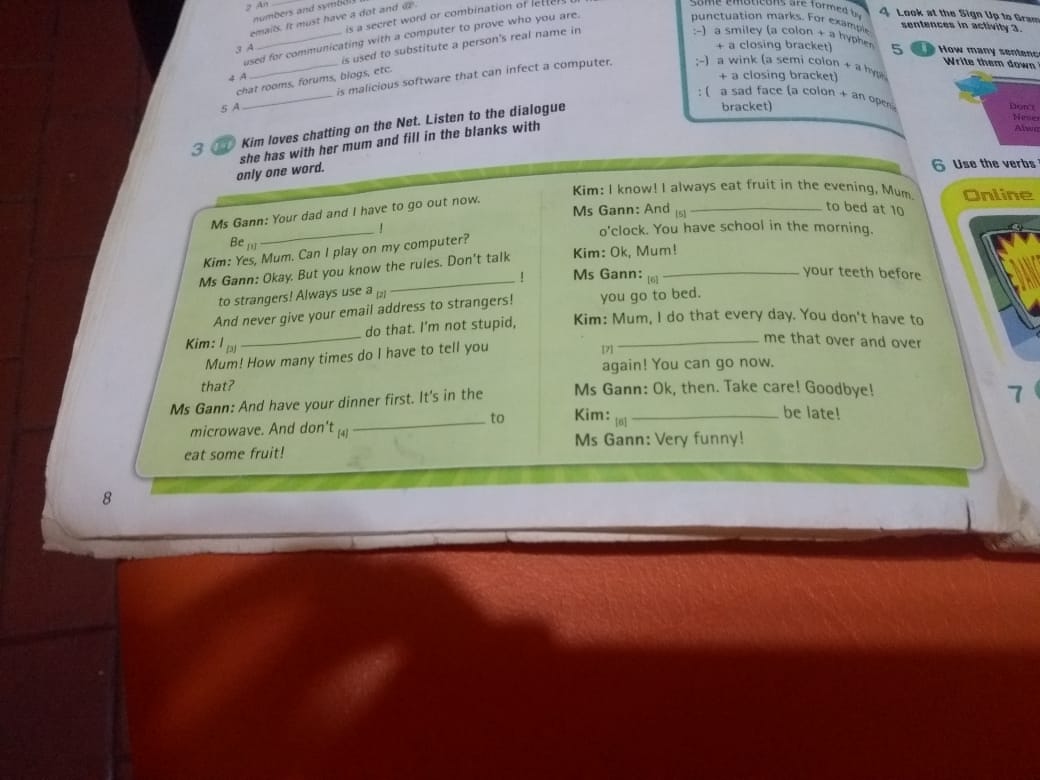 